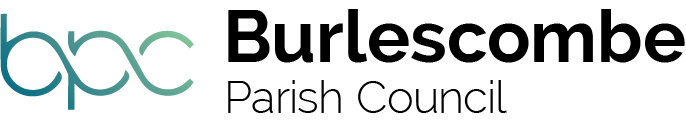 Burlescombe Parish CouncilMinutes of Meeting01.11.2021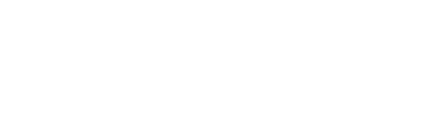 PRESENT AND APOLOGIESThose present: Lewis Worrow (Chair); Luke Trevelyan; Shelley Scribbins; Sarah Dobson; David Worrow. District councillor Jo Norton: Sue Jarvis (Clerk/RFO)Those absent: Apologies from County councillor Ray RadfordDECLARATION OF INTERESTSNo declarations of interest were made.OPEN FORUMNo members of the public elected to make use of open forum.MINUTES OF PREVIOUS MEETING AND MATTERS ARISINGThe minutes of the previous meeting were approved with no matters arising.Application for Christmas Cheer Funding.This was discussed at length and it was decided that the current funding request does not meet the application eligibility.  However, councillors were keen to support this initiative and agreed to donate items to the initiative up to the sum of £200.COMMITTEE FOR BUSINESS AND INNOVATION (CBI)No report from the committee was filed.COMMITTEE FOR DEVELOPMENT, PLANNING AND TRANSPORTATION (CDPT)PlanningReport of New Applications21/02010/TPO Application to fell 38 trees and works to 23 trees protected by Tree Preservation Order 97/00007/TPO Location: XYZ Machine Tools Ltd Unit 1 Woodlands Business Park.  Councillors noted that the TPO orders should be observed and that any trimming of tree should be done sympathetically.21/01877/HOUSE Erection of industrial building Location: Unit 2 Woodlands Business Park Burlescombe  No objectionsReports of Decisions on Applications21/01765/HOUSE Erection of first floor extension over garage Location: 6 Hensons Drive Westleigh Tiverton Devon. GrantedTransportationReport of Repairs to be AddressedNo reports of repairs to be addressed have been filed.Report of Repairs AddressedNo reports of repairs addressed have been filed.FINANCE, AUDIT AND RISK COMMITTEE (FARC)Clerk pay to be reviewed once new pay scales have been published.PUBLIC RIGHTS OF WAY (PROW)No report was from the representative was filed.GRAND WESTERN CANAL JOINT ADVISORY COMMITTEE (JAC)No report from the representative was filed – minutes not available.QUARRY LIAISON COMMITTEENo report from the representative was filed.CLERK’S REPORTExpenditure approved and paid:URC Westleigh  £10.50Grahame Hawkins (ORL)  £330.00Clerk pay October  £330.00DALC planning course  £36.00Expenditure approved:Clerk pay November   £330.00Clerk expenses  £125.90P3 maintenance costs  £280.00CORRESPONDENCEAppledore noticeboard.  It was noted that the parish noticeboard at Appledore is in need of replacement.  £500 was put aside for this and would be addressed at the same time as the Burlescombe Board.  Councillors accepted a quote for the work.Tree planting. Councillors discussed various locations where new tree planting could be a possibility.  There is an area of unused land near the canal car park which could be a possibility.Councillors voted to accept a quote to carry out vegetation overgrowth at the back of the garages at Bray Close.MATTERS BROUGHT FORWARD FOR INFORMATION OR FUTURE AGENDANo matters were brought forward for information.The next meeting will be on December 6th, 2021 at 19:00.The venue will be the URC Hall Westleigh.Sue JarvisParish Clerk